Конкурсное задание разработано экспертным сообществом и утверждено Менеджером компетенции, в котором установлены нижеследующие правила и необходимые требования владения профессиональными навыками для участия в соревнованиях по профессиональному мастерству.Конкурсное задание включает в себя следующие разделы:1. ОСНОВНЫЕ ТРЕБОВАНИЯ КОМПЕТЕНЦИИ	31.1. ОБЩИЕ СВЕДЕНИЯ О ТРЕБОВАНИЯХ КОМПЕТЕНЦИИ	31.2. ПЕРЕЧЕНЬ ПРОФЕССИОНАЛЬНЫХ ЗАДАЧ СПЕЦИАЛИСТА ПО КОМПЕТЕНЦИИ «СПЕЦИАЛИСТ ПО АНАЛИЗУ ДАННЫХ (BI-АНАЛИТИК)»	41.3. ТРЕБОВАНИЯ К СХЕМЕ ОЦЕНКИ	91.4. СПЕЦИФИКАЦИЯ ОЦЕНКИ КОМПЕТЕНЦИИ	101.5. КОНКУРСНОЕ ЗАДАНИЕ	111.5.1. Разработка/выбор конкурсного задания	111.5.2. Структура модулей конкурсного задания (инвариант/вариатив)	122. СПЕЦИАЛЬНЫЕ ПРАВИЛА КОМПЕТЕНЦИ	192.1. Личный инструмент конкурсанта	202.2. Материалы, оборудование и инструменты, запрещенные на площадке	203. Приложения	221. ОСНОВНЫЕ ТРЕБОВАНИЯ КОМПЕТЕНЦИИ1.1. ОБЩИЕ СВЕДЕНИЯ О ТРЕБОВАНИЯХ КОМПЕТЕНЦИИТребования компетенции «Специалист по анализу данных (BI-аналитик)» определяют знания, умения, навыки и трудовые функции, которые лежат в основе наиболее актуальных требований работодателей отрасли. Целью соревнований по компетенции является демонстрация лучших практик и высокого уровня выполнения работы по соответствующей рабочей специальности или профессии. Требования компетенции являются руководством для подготовки конкурентоспособных, высококвалифицированных специалистов / рабочих и участия их в конкурсах профессионального мастерства.В соревнованиях по компетенции проверка знаний, умений, навыков и трудовых функций осуществляется посредством оценки выполнения практической работы. Требования компетенции разделены на четкие разделы с номерами и заголовками, каждому разделу назначен процент относительной важности, сумма которых составляет 100.1.2. ПЕРЕЧЕНЬ ПРОФЕССИОНАЛЬНЫХ ЗАДАЧ СПЕЦИАЛИСТА ПО КОМПЕТЕНЦИИ «СПЕЦИАЛИСТ ПО АНАЛИЗУ ДАННЫХ (BI-АНАЛИТИК)»Таблица №1 - Перечень профессиональных задач специалиста1.3. ТРЕБОВАНИЯ К СХЕМЕ ОЦЕНКИСумма баллов, присуждаемых по каждому аспекту, должна попадать в диапазон баллов, определенных для каждого раздела компетенции, обозначенных в требованиях и указанных в таблице №2.Таблица №2 - Матрица пересчета требований компетенции в критерии оценки1.4. СПЕЦИФИКАЦИЯ ОЦЕНКИ КОМПЕТЕНЦИИОценка Конкурсного задания будет основываться на критериях, указанных в таблице №3:Таблица №3 - Оценка конкурсного задания1.5. КОНКУРСНОЕ ЗАДАНИЕОбщая продолжительность Конкурсного задания: 15 ч.Количество конкурсных дней: 3 днейВне зависимости от количества модулей, КЗ должно включать оценку по каждому из разделов требований компетенции.Оценка знаний участника должна проводиться через практическое выполнение Конкурсного задания. В дополнение могут учитываться требования работодателей для проверки теоретических знаний / оценки квалификации.1.5.1. Разработка/выбор конкурсного заданияКонкурсное задание состоит из 5 модулей, включает обязательную к выполнению часть (инвариант) – 4 модуля: предобработка количественных данных, анализ количественных данных, обработка и анализ текстовых данных, презентация решения; и вариативная часть – 1 модуль: сетевой анализ данных. Общее количество баллов конкурсного задания составляет 100.Обязательная к выполнению часть (инвариант) выполняется всеми регионами без исключения на всех уровнях чемпионатов.Количество модулей из вариативной части, выбирается регионом самостоятельно в зависимости от материальных возможностей площадки соревнований и потребностей работодателей региона в соответствующих специалистах. В случае если ни один из модулей вариативной части не подходит под запрос работодателя конкретного региона, то вариативный модуль формируется регионом самостоятельно под запрос работодателя. При этом время на выполнение модуля и количество баллов в критериях оценки по аспектам не меняются.1.5.2. Структура модулей конкурсного задания (инвариант/вариатив)ВведениеВ рамках чемпионата конкурсанты решают задачу аналитики данных вакансий для выявления отраслевой специфики рынка труда. Конкурсанты определяют, какие вакансии отражают отраслевую специфику, какие требования предъявляют работодатели к соискателям, а также проводят сравнительный анализ по различным критериям. Эти данные могут быть использованы при разработке или обновлении образовательных программ, а также для помощи в профориентации граждан. Важно: Предметная область может быть вариабельной исходя из потребностей конкретного региона.Модуль А. Предобработка количественных данных (инвариант)Время на выполнения модуля: 2 часаКраткое описание задания: написать запросы на выборку данных из базы данных либо работать с предоставленными данными (csv). Необходимо произвести очистку от ошибок и поиск аномальных значений, выполнить работу с пропущенными значениями, преобразовать типы данных (при необходимости).Задание:Необходимо собрать данные о вакансиях BI-аналитиков или о вакансиях экскурсоводов. Первый способ: Воспользоваться данными из открытых источников (сайтов-агрегаторов вакансий). Примеры источников: Работа России, Работа.ру, Авито. Также можно пользоваться другими открытыми источниками (например, сайты фриланса fl.ru и другие).Второй способ:Воспользоваться данными открытого источника - веб-сервиса РосНавык (https://rosnavyk.ru/). Для получения данных с этого источника можно воспользоваться вкладкой “Данные”, сделать запрос нужных вакансий и получить готовую таблицу в формате csv или xlsx.В зависимости от выбранного типа сбора данных может быть начислено разное количество баллов.Поля для выгрузки:Выгружать можно все доступные данные. Среди полей для выгрузки могут быть: название вакансии, описание вакансии, предлагаемый уровень заработной платы, дата публикации вакансии, регион публикации, работодатель, ключевые навыки (требования), опыт работы, график работы.Период выгрузки:Последние 3 месяцаРегион:Российская ФедерацияВ базе необходимо:провести предобработку данных (привести все к нижнему регистру, задать одинаковый формат данных),необходимо определить, какие пропущенные значения являются критическими и провести с ними работу, оценить погрешность при допустимом количестве пропущенных значенийпреобразовать типы данных (при необходимости)Результат модуля: файл в формате csv или xlsx с готовой к обработке базой данных.Модуль Б. Анализ количественных данных (инвариант)Время на выполнения модуля: 4 часаКраткое описание задания: необходимо провести анализ основных свойств данных, нахождение в них общих закономерностей, распределений и аномалий, формулирование выводов, в том числе с использованием инструментов визуализации (построение дашборда).Задание:Необходимо проанализировать данные по следующим критериям:уровень предлагаемых заработных платпредлагаемый график работытребуемый опыт работыраспределение по федеральным округампостроение графика динамики вакансий по неделям/месяцамКонкурсантам предоставляется на выбор два варианта представления результатов: интерактивный дашборд или представление результатов в виде аналитической записки с диаграммами и графиками. Необходимо построить интерактивный дашборд, в котором отображались бы данные параметры и при выборе любого показателя изменялись бы другие.Основные элементы дашборда:название вакансиирегионзаработная плата (выводить медианный уровень заработной платы)опыт работыграфик работыдата публикации вакансии (график динамики количества вакансий по месяцам)работодательНеобходимо также подготовить аналитическую записку с описанием основных показателей базы (описательная статистика, корреляционный анализ). Рекомендуется также поиск зависимостей одних показателей от других.Необходимо подготовить подробную аналитическую записку с графиками и диаграммами, отражающими основные связи между параметрами (можно построить до 20 графиков и диаграмм). Основные параметры, которые можно использовать в визуальных материалах: название вакансиирегионзаработная плата (выводить медианный уровень заработной платы)опыт работыграфик работыдата публикации вакансии (график динамики количества вакансий по месяцам)работодательРекомендуется поиск зависимостей, использование корреляционного или других видов анализа. Результат модуля: интерактивный дашборд с требуемыми параметрами и краткая аналитическая записка с основными показателями. Либо подробная аналитическая записка с основными показателями, графиками и диаграммами.Модуль В. Обработка и анализ текстовых данных (инвариант)Время на выполнения модуля: 4 часаКраткое описание задания:Необходимо выполнить парсинг данных для сбора информации с указанных веб-ресурсов. Сформировать структуру набора данных.  Провести предварительную обработку данных. 	Выполнить построение и отбор признаков. Выполнить семантический анализ текста. 	Провести визуальный анализ статистики текстовых признаков. Сделать выводы, в том числе с использованием инструментов визуализации.Задание:Необходимо из описаний вакансий вычленить ключевые навыки. Навыки - конкретные умения и требования, которые предъявляет работодатель к соискателю. С помощью алгоритмов анализа естественного языка необходимо провести предварительную обработку данных, провести кластеризацию и классификацию выделенных навыков в близкие по смыслу категории. Провести анализ полученных классов навыков: определить наиболее востребованные и наименее востребованные навыки для выбранной группы вакансий; определить наиболее высокооплачиваемые навыки; определить региональную специфику востребованных навыков.Результат модуля: 1. Таблица в формате xlsx с классом навыков, его содержанием и частотой встречаемости. 2. Аналитическая записка в формате docx с основными выводамиМодуль Г. Сетевой анализ данных (вариатив)Время на выполнения модуля: 2 часаКраткое описание задания: выявление связей и взаимодействия между элементами, в том числе с использованием инструментов визуализации. Определение ключевых узлов и групп навыков. Предложение рекомендаций на основе анализа данных.Задание:Необходимо построить граф связей навыков по выбранной группе вакансий. Граф должен давать возможность понять, как часто один навык упоминается в вакансии вместе с другим навыков, то есть, насколько связаны навыки между собой (насколько часто они упоминаются вместе в одной вакансии).Необходимо описать основные метрики полученного графа и их интерпретацию.Необходимо ответить на вопрос: какие рекомендации образовательным организациям можно дать на основании полученного графа?Результат модуля: визуализированный граф (в формате jpeg или другом визуальном формате, позволяющем интерактивно взаимодействовать с графом) с указанием основных метрик и их описанием, а также с рекомендациями (в формате docx)Модуль Д. Презентация решения (инвариант)Время на выполнения модуля: 3 часаКраткое описание задания: необходимо создать презентацию, охватывающую все этапы выполнения задания. В ней должно быть указано ёмкое описание результатов работы с обоснованием выбора того или иного решения. Также в презентации необходимо отразить скриншоты результатов своей работы. Разрабатывать презентацию рекомендуется в Power Point или аналогичной среде. Подготовить устный доклад по результатам своей работы, включающие основные результаты по каждому модулю и выводы (не более 5 минут).Задание:Необходимо представить полученные результаты: подготовить презентацию в формате pptx или pdf и устный доклад (не более 5 минут).Основные элементы презентации:Техническое задание.Описание готовой базы с основными метриками.Аналитический отчет с основными результатами: описательные статистики, корреляционный анализ, анализ навыков.2. СПЕЦИАЛЬНЫЕ ПРАВИЛА КОМПЕТЕНЦИВ ходе проведения чемпионата есть вероятность возникновения спорных ситуаций, дающих преимущества некоторым участникам над другими. В таблице 4 представлены наиболее частые проблемы, а также алгоритм действия, при выявлении подобных ситуаций:Таблица №4 - Решение спорных ситуацийПомимо описанных выше спорных ситуаций ниже приведен перечень указаний к организации работы на площадке проведения чемпионата:1) при наличии технической возможности на площадке необходимо обеспечить видеофиксацию мониторов конкурсантов (видеозахват рабочих столов на обоих мониторах) с выгрузкой видеозаписей на выделенный сервер;2) при наличии технической возможности на площадке для сохранения и выгрузки работ конкурсантов необходимо использовать систему контроля версий. При отсутствии технической возможности на площадке допускается выгрузка работ конкурсантов на флеш-накопитель техническим экспертом, с корректировкой соответствующих критериев в Критериях оценки;3) любая фото-, видеосъемка СМИ допускается только после согласования с Главным экспертом и Индустриальным экспертом.2.1. Личный инструмент конкурсантаСписок оборудования неопределенный:Конкурсант может привезти индивидуальное периферийное оборудование по списку: мышь, клавиатура, проводная гарнитура.Ко всей периферии применяется следующее требование: оборудование не должно иметь возможности беспроводного подключения, а также заранее программируемых команд (макросов).2.2. Материалы, оборудование и инструменты, запрещенные на площадкеДля участников соревнований: телефоны и иные средства связи, ноутбуки, смарт-часы, Bluetooth-гарнитуры, средства фото-, аудио-, видеозаписи, средства электронного переноса информации (USB-накопители).Для экспертного сообщества: запрещено использование телефонов или иных средств связи, ноутбуков, Bluetooth-гарнитур, средств фото-, аудио-, видеозаписи во время формирования итоговой версии конкурсного задания и критериев оценивания (во время внесения 30% изменений) и во время оценивания работ конкурсантов. В остальное время ограничений нет.3. ПриложенияПриложение №1 Инструкция по заполнению матрицы конкурсного заданияПриложение №2 Матрица конкурсного заданияПриложение №3 Критерии оценкиПриложение №4 Инструкция по охране труда и технике безопасности по компетенции «Специалист по анализу данных (BI-аналитик)».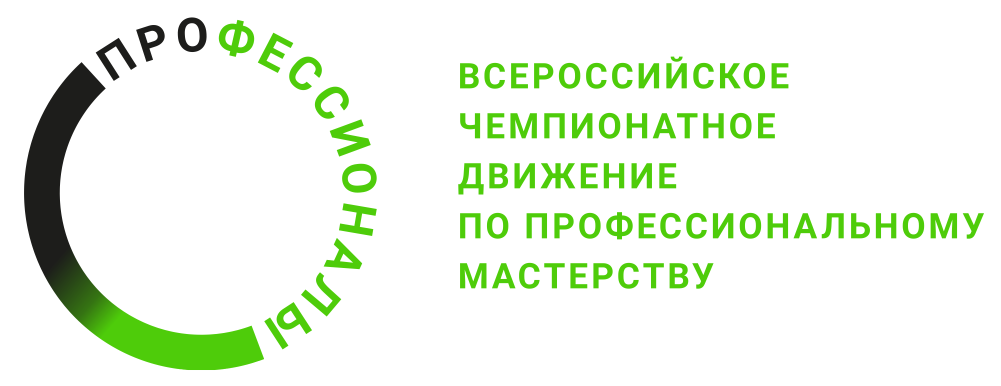 №РазделВажность в %1Разработка модулей программного обеспечения для компьютерных систем101Специалист должен знать и понимать:- основные этапы разработки программного обеспечения;- основные принципы технологии структурного и объектно-ориентированного программирования;- способы оптимизации и приемы рефакторинга;- основные принципы отладки и тестирования программных продуктов.101Специалист должен уметь:- осуществлять разработку кода программного модуля на языках низкого и высокого уровней;- создавать программу по разработанному алгоритму как отдельный модуль; - выполнять отладку и тестирование программы на уровне модуля;- осуществлять разработку кода программного модуля на современных языках программирования;- уметь выполнять оптимизацию и рефакторинг программного кода;- оформлять документацию на программные средства.10№РазделВажность в %2Разработка и отладка программного кода202Специалист должен знать и понимать:- методы и приемы формализации поставленных задач;- методы и приемы алгоритмизации поставленных задач;- синтаксис выбранного языка программирования, особенности программирования на этом языке, стандартные библиотеки языка программирования;- методологии разработки компьютерного программного обеспечения- методы повышения читаемости программного кода;- основные стандарты оформления технической документации на компьютерное программное обеспечение;- методы и приемы отладки программного кода.Специалист должен уметь:- применять алгоритмы решения типовых задач в области разработки;- использовать методы и приемы формализации поставленных задач;- использовать методы и приемы алгоритмизации поставленных задач;- применять выбранные языки программирования для написания программного кода;- использовать выбранную среду программирования;- использовать возможности имеющейся технической и/или программной архитектуры для написания программного кода;- применять нормативно-технические документы, определяющие требования к оформлению программного кода;- выявлять ошибки в программном коде;- применять методы и приемы отладки программного кода;- интерпретировать сообщения об ошибках, предупреждения, записи технологических журналов;20№РазделВажность в %3Управление этапами жизненного цикла методологической и технологической инфраструктуры анализа больших данных в организации253Специалист должен знать и понимать:Теория вероятностей и математическая статистикаСовременные методы и инструментальные средства анализа больших данныхСтандарты проведения анализа данныхМетоды оценки временных и стоимостных характеристик технологий больших данныхСовременная технологическая инфраструктура высокопроизводительных и распределенных вычисленийМетоды интерпретации и визуализации больших данныхСпециалист должен уметь:Проводить презентации при консультировании заказчика, согласовании и утверждении требований к результатам аналитических работ с использованием технологий больших данныхПодготавливать документы, регламентирующие требования к результатам аналитического исследования с использованием технологий больших данных в соответствии с существующими регламентами организации25№РазделВажность в %4Анализ больших данных с использованием существующей в организации методологической и технологической инфраструктуры354Специалист должен знать и понимать:Предметная область анализа больших данных в соответствии с требованиями заказчикаВозможности имеющейся у исполнителя методологической и технологической инфраструктуры анализа больших данныхСовременный опыт использования анализа больших данныхТеоретическая и прикладная информатикаТеоретические и прикладные основы анализа данныхОсновы бизнес-интеллекта, типы систем бизнес-интеллектаТеория принятия решенийМатематическое моделированиеТипы анализа больших данных, виды аналитики354Специалист должен уметь:Использовать имеющуюся у исполнителя методологическую и технологическую инфраструктуру анализа больших данных для выполнения аналитических работПроводить сравнительный анализ методов и инструментальных средств анализа больших данныхПроводить анализ больших данных в соответствии с утвержденными требованиями к результатам аналитического исследования35№РазделВажность в %5Решение задач автоматизации информационно-аналитической деятельности с использованием информационно-аналитических систем в защищенном исполнении55Специалист должен знать и понимать:Типовые средства и методы защиты информации в локальных и глобальных вычислительных сетяхБазовая конфигурация системы защиты информации ИАСОсобенности применения программных и программно-аппаратных средств защиты информации в ИАС55Специалист должен уметь:Конфигурировать параметры системы защиты информации ИАС в соответствии с ее эксплуатационной документациейОбнаруживать и устранять неисправности системы защиты информации ИАС согласно эксплуатационной документации56Проектирование информационно-аналитических систем в защищенном исполнении56Специалист должен знать и понимать:Типовые средства, методы и протоколы идентификации, аутентификации и авторизацииНормативные правовые акты Российской Федерации в области защиты информацииОрганизационные меры по защите информации56Специалист должен уметь:Производить монтаж и диагностику компонентов ИАСИспользовать типовые криптографические средства защиты информации, в том числе средства электронной подписи5Критерий/МодульКритерий/МодульКритерий/МодульКритерий/МодульКритерий/МодульКритерий/МодульКритерий/МодульИтого баллов за раздел ТРЕБОВАНИЙ КОМПЕТЕНЦИИРазделы ТРЕБОВАНИЙ КОМПЕТЕНЦИИAБВГДРазделы ТРЕБОВАНИЙ КОМПЕТЕНЦИИ16 000410Разделы ТРЕБОВАНИЙ КОМПЕТЕНЦИИ22,5511,50120Разделы ТРЕБОВАНИЙ КОМПЕТЕНЦИИ310,52,51,57,5325Разделы ТРЕБОВАНИЙ КОМПЕТЕНЦИИ4412154035Разделы ТРЕБОВАНИЙ КОМПЕТЕНЦИИ5023 005Разделы ТРЕБОВАНИЙ КОМПЕТЕНЦИИ6032005Итого баллов за критерий/модульИтого баллов за критерий/модуль2324,53311,58100КритерийКритерийМетодика проверки навыков в критерииАПредобработка количественных данных Критерии:
1. Выбор источников данных2. Проверка типов данных3. Оценка объема данных4. Оценка погрешностиБАнализ количественных данных Критерии:
1. Точность расчетов описательных статистик и корреляций
2. Корректность работы дашборда (отсутствие ошибок при отображении информации) / корректность построения графиков и диаграммВОбработка и анализ текстовых данных Критерии:
1. Содержательная оценка точности распределения навыков по классам2. Оценка доли неклассифицируемых навыков3. Оценка показателей полноты и точности базыГСетевой анализ данных Критерии:
1. Оценка правильности построения графа
2. Оценка удобства прочтения графа (выбор укладки)
3. Оценка описания метрик графа
4. Оценка предложенных рекомендацийДПрезентация решенияЭксперты выслушивают презентации, оценивают содержание и выступление конкурсантов с помощью объективных и субъективных критериев.ВопросСпециальные правила Сохранение решения конкурсантамиРешение должно быть сохранено по указанному в Конкурсном задании пути, в случае нарушения инструкций решение не проверяется.Временной регламент1. В случае выполнения участником модуля Конкурсного задания в непредназначенное для этого время, в том числе во время выполнения другого модуля, такое решение не будет оценено.2. За не прекращение выполнения Конкурсного задания по команде «СТОП» Главного эксперта или ответственных за хронометраж Экспертов в соответствии с временем выполнения Модуля или в иных ситуациях к Конкурсантам применяются штрафные санкции.Программное обеспечение1. Конкурсанты могут создавать программные продукты, оформлять инструкции или делать заметки, находясь на рабочей площадке, однако их никогда нельзя забирать с рабочей площадки.2. За использование материалов, файлов, подготовленных вне конкурсного времени и за пределами конкурсной площадки, в том числе шпаргалок, материалов, полученных в сети Интернет (если иное не указано в Конкурсном задании), выполняемый модуль Конкурсного задания не оценивается. Отказ оборудованияЕсли имеется явное доказательство того, что конкурсанты сами причинили ущерб оборудованию, им не будет предоставляться замена и дополнительное время.Поведение конкурсантов1. За использование ненормативной лексики устно во время выполнения Конкурсного задания или во время защиты своих работ, а также письменно в представленных к проверке файлах к Конкурсанту применяются штрафные санкции в виде снижения общей суммы баллов на 5 баллов.  2. Общение участников во время выполнения Конкурсного задания запрещено, в случае неоднократного нарушения запрета участники дисквалифицируются на оставшееся время конкурсного дня.